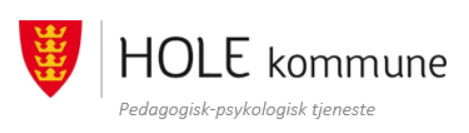 Henvisningsskjema til logopedtjenestenUnntatt fra offentligheten Offentleglova § 13Opplysninger om elevenOpplysninger om elevenOpplysninger om elevenOpplysninger om elevenEtternavn:Fornavn, mellomnavn:Fornavn, mellomnavn:Fødselsnummer:Adresse:Postnummer:Postnummer:Poststed:Barnehage/skole:Avdeling/trinn:Avdeling/trinn:Nasjonalitet:Hørsel og syn skal være kontrollert før henvisning. Ved henvisning for uttalevansker eller forsinket språkutvikling skal hørsel være kontrollert maks 6 måneder før henvisning. Dette er foresatte sitt ansvar.Hørsel og syn skal være kontrollert før henvisning. Ved henvisning for uttalevansker eller forsinket språkutvikling skal hørsel være kontrollert maks 6 måneder før henvisning. Dette er foresatte sitt ansvar.Hørsel og syn skal være kontrollert før henvisning. Ved henvisning for uttalevansker eller forsinket språkutvikling skal hørsel være kontrollert maks 6 måneder før henvisning. Dette er foresatte sitt ansvar.Hørsel og syn skal være kontrollert før henvisning. Ved henvisning for uttalevansker eller forsinket språkutvikling skal hørsel være kontrollert maks 6 måneder før henvisning. Dette er foresatte sitt ansvar.Syn og hørsel er undersøkt:  Ja    NeiSyn og hørsel er undersøkt:  Ja    NeiResultat av syn- og hørselsundersøkelse: Resultat av syn- og hørselsundersøkelse: Opplysninger om foresatteOpplysninger om foresatteOpplysninger om foresatteOpplysninger om foresattePersonopplysninger om foresatt 1Personopplysninger om foresatt 1Personopplysninger om foresatt 1Personopplysninger om foresatt 1Navn:Navn:Navn:Mobil:Adresse:Adresse:Adresse:Arbeidssted:Behov for tolk: Ja          NeiBehov for tolk: Ja          NeiBehov for tolk: Ja          NeiEv. hvilket språk:Personopplysninger om foresatt 2Personopplysninger om foresatt 2Personopplysninger om foresatt 2Personopplysninger om foresatt 2Navn:Navn:Navn:Mobil:Adresse:Adresse:Adresse:Arbeidssted:Behov for tolk: Ja          NeiBehov for tolk: Ja          NeiBehov for tolk: Ja          NeiEv. hvilket språk:Hvem har daglig omsorg for barnet? Foresatt 1 Foresatt 2 Begge Fosterhjem InstitusjonHar foresatte delt foreldreansvar? Ja Nei Annet
Hvis nei må dokumentasjon vedlegges.Opplysninger om barnehage/skoleOpplysninger om barnehage/skoleOpplysninger om barnehage/skoleBarnehage/skole:Barnehage/skole:Tlf.nr:Pedagogisk leder/kontaktlærer:Pedagogisk leder/kontaktlærer:Tlf.nr: Pedagogisk leder/kontaktlærer:Pedagogisk leder/kontaktlærer:E-post:Har PPT eller logoped vært konsultert i forkant av henvisningen?  Ja  NeiHvis ja, med hvem og hvilken dato?Hvis ja, med hvem og hvilken dato?Hvem tok initiativ til henvisningen?Hvem tok initiativ til henvisningen?Hvem tok initiativ til henvisningen?Bakgrunn for henvisning (sett kryss på hovedårsak til henvisning)Bakgrunn for henvisning (sett kryss på hovedårsak til henvisning)Bakgrunn for henvisning (sett kryss på hovedårsak til henvisning)Bakgrunn for henvisning (sett kryss på hovedårsak til henvisning) Språkvansker kommunikasjonsvansker Ordproduksjon Setningsproduksjon kommunikasjonsvansker Ordproduksjon Setningsproduksjon Uttale/artikulasjon Forståelsesvansker Stamming/taleflyt  Løpsk tale                                                      Beskriv:Beskriv:Beskriv: Leppe – kjeve – ganespalteBeskriv:Beskriv:Beskriv: StemmevanskerBeskriv:Beskriv:Beskriv:Kort beskrivelse av bakgrunn for henvisning og barnets utfordringer:Kort beskrivelse av bakgrunn for henvisning og barnets utfordringer:Kort beskrivelse av bakgrunn for henvisning og barnets utfordringer:Kort beskrivelse av bakgrunn for henvisning og barnets utfordringer:Hvilke tjenester ønskes av logoped (sett kryss)Hvilke tjenester ønskes av logoped (sett kryss)Hvilke tjenester ønskes av logoped (sett kryss)Hvilke tjenester ønskes av logoped (sett kryss) Logopedvurdering/logopedisk hjelp                           Utredning Veiledning/rådgivning til fortsatte                                Annet (beskriv Veiledning/rådgivning til skole Logopedvurdering/logopedisk hjelp                           Utredning Veiledning/rådgivning til fortsatte                                Annet (beskriv Veiledning/rådgivning til skole Logopedvurdering/logopedisk hjelp                           Utredning Veiledning/rådgivning til fortsatte                                Annet (beskriv Veiledning/rådgivning til skole Logopedvurdering/logopedisk hjelp                           Utredning Veiledning/rådgivning til fortsatte                                Annet (beskriv Veiledning/rådgivning til skoleHvilke tiltak har vært iverksatt for å avhjelpe barnets vansker? Gi en beskrivele av omfang og effekt av disse:Hvilke tiltak har vært iverksatt for å avhjelpe barnets vansker? Gi en beskrivele av omfang og effekt av disse:Hvilke tiltak har vært iverksatt for å avhjelpe barnets vansker? Gi en beskrivele av omfang og effekt av disse:Hvilke tiltak har vært iverksatt for å avhjelpe barnets vansker? Gi en beskrivele av omfang og effekt av disse:Har barnet hatt hjelp av logoped tidligere?     Ja      NeiHar barnet hatt hjelp av logoped tidligere?     Ja      NeiHar barnet hatt hjelp av logoped tidligere?     Ja      NeiHar barnet hatt hjelp av logoped tidligere?     Ja      NeiHjelpeinstanserHjelpeinstanserHjelpeinstanserHjelpeinstanserEr barnet tidligere henvist til PPT? Ja     Hvis ja, hos hvem: NeiEr barnet tidligere henvist til PPT? Ja     Hvis ja, hos hvem: NeiEr barnet tidligere henvist til PPT? Ja     Hvis ja, hos hvem: NeiEr barnet tidligere henvist til PPT? Ja     Hvis ja, hos hvem: NeiAndre hjelpeinstanser involvert: PPT Helsestasjon                                                                 Barnevernstjenesten BUP FastlegeAndre hjelpeinstanser involvert: PPT Helsestasjon                                                                 Barnevernstjenesten BUP Fastlege Psykolog Statped Habiliteringstjenesten Fysioterapitjenesten Tiltak for funksjonshemmede Andre … (beskriv) Psykolog Statped Habiliteringstjenesten Fysioterapitjenesten Tiltak for funksjonshemmede Andre … (beskriv)VedleggVedleggSett kryss Sett kryss Vedlagt følger:Kopi til foresatteVedlagt følger:Kopi til foresatte Resultater av syn-/hørselstest foretatt av optiker/øre- nese-halslege (skal vedlegges) Pedagogisk rapport (skal vedlegges) Tras (skal vedlegges gjeldende barnehage) Alle med Språk 5-6 Språk 6-16 Resultater av syn-/hørselstest foretatt av optiker/øre- nese-halslege (skal vedlegges) Pedagogisk rapport (skal vedlegges) Tras (skal vedlegges gjeldende barnehage) Alle med Språk 5-6 Språk 6-16Underskrift fra barnehage/skoleUnderskrift fra barnehage/skoleUnderskrift ped.leder/kontaktlærer:Dato:Underskrift styrer/rektor:Dato:Samtykke til henvisningen fra foresatte Samtykke til henvisningen fra foresatte Er barnet kjent med henvisningen? Ja  NeiEr barnet kjent med henvisningen? Ja  NeiUnderskrift foresatt 1:Dato:Underskrift foresatt 2:Dato: